ważne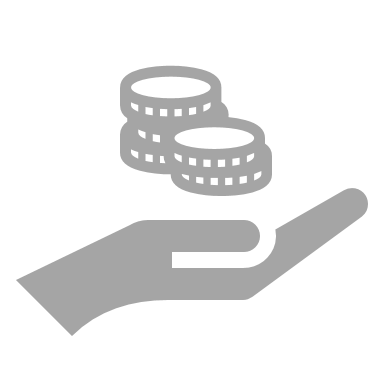 25% zniżki na drugie i kolejne dziecko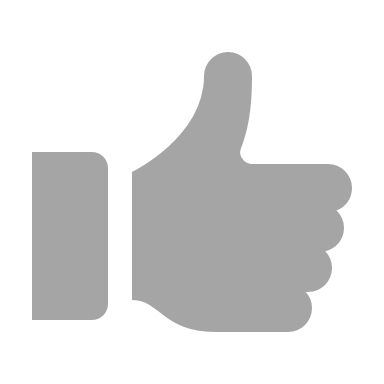 korepetycjewłączone uprawianie sportów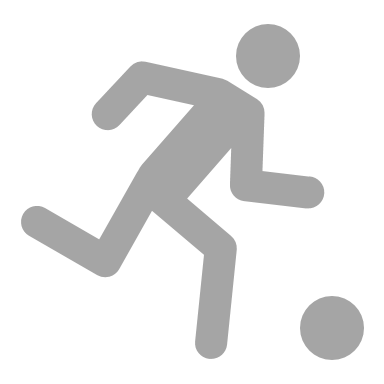 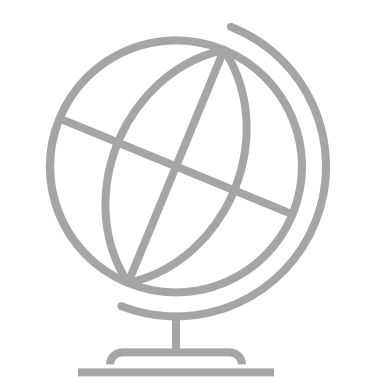 24/h ochrona ubezpieczeniowawyjątkowe atuty nw szkolnego